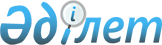 О внесении изменений и дополнений в решение от 8 декабря 2006 года N 378 "Об областном бюджете Костанайской области на 2007 год"Решение Маслихата Костанайской области от 9 января 2007 года N 388. Зарегистрировано Департаментом юстиции Костанайской области 22 января 2007 года N 3561



      Костанайский областной маслихат РЕШИЛ:

      1. Внести изменения и дополнения в решение маслихата от 8 декабря 2005 года 
 N 378 
 "Об областном бюджете Костанайской области на 2007 год" (номер государственной регистрации 3557, "Костанай таны" от 26 декабря 2006 года N 154, "Костанайские новости" от 27 декабря 2006 года N 178):




      1) Пункт 1 указанного решения изложить в новой редакции:



      "1. Утвердить областной бюджет Костанайской области на 2007 год согласно приложению 1 в следующих объемах:



      1) доходы - 40 062 697 тысяч тенге, в том числе по:



      налоговым поступлениям - 1 365 730 тысяч тенге;



      неналоговым поступлениям - 152 138 тысяч тенге;



      поступлениям от продажи основного капитала - 11 131 тысяча тенге;



      поступлениям официальных трансфертов - 38 533 698 тысяч тенге;



      2) затраты - 40 793 360 тысяч тенге;



      3) операционное сальдо - -730 663 тысячи тенге;



      4) чистое бюджетное кредитование - - 346 314 тысяч тенге, в том числе:



      бюджетные кредиты - 1 028 671 тысяча тенге;



      погашение бюджетных кредитов - 1 374 985 тысяч тенге;



      6) дефицит (профицит) бюджета - -384 349 тысяч тенге;



      7) финансирование дефицита (использование профицита бюджета) - 384349 тысяч тенге.";




      приложение 1 решения изложить в новой редакции, согласно приложению 1 к настоящему решению;




      2) Дополнить указанное решение пунктами 2-1, 2-2, 2-3, 2-4, 2-5, 2-6, 2-7, 2-8, 2-9, 2-10, 2-11, 2-12, 2-13, 2-14 следующего содержания:



      "«2-1. Учесть, в областном бюджете на 2007 год поступление целевых текущих трансфертов из республиканского бюджета в сумме 909 257 тысяч тенге, в том числе:



      на выплату стипендий студентам, обучающимся в средних профессиональных учебных заведениях на основании государственного заказа местных исполнительных органов - 107 964 тысячи тенге;



      на выплату компенсаций на проезд для обучающихся в средних профессиональных учебных заведениях на основании государственного заказа местных исполнительных органов - 17 756 тысяч тенге;



      на содержание вновь вводимых объектов здравоохранения - 41 367 тысяч тенге;



      на закуп лекарственных средств, вакцин и других иммунобиологических препаратов - 529 138 тысяч тенге;



      на реализацию мероприятий по профилактике и борьбе со СПИДом в Республике Казахстан - 13 199 тысяч тенге;



      на материально-техническое оснащение центров крови на местном уровне - 106 807 тысяч тенге;



      на обеспечение нуждающихся инвалидов обязательными гигиеническими средствами и предоставление услуг специалистами жестового языка, индивидуальными помощниками в соответствии с индивидуальной программой реабилитации инвалида - 32 781 тысяча тенге;



      на компенсацию повышения тарифов абонентской платы за телефон социально защищаемым гражданам, являющимся абонентами городских сетей телекоммуникаций - 15 612 тысяч тенге;



      на субсидирование стоимости услуг по подаче питьевой воды из особо важных групповых систем водоснабжения, являющихся безальтернативными источниками питьевого водоснабжения - 28 232 тысячи тенге;



      на содержание дополнительной штатной численности миграционной полиции, выделенной в 2006 году - 16 401 тысяча тенге.



      Распределение указанных трансфертов осуществляется на основании постановления акимата Костанайской области.



      2-2. Учесть, в областном бюджете на 2007 год поступление целевых текущих трансфертов из республиканского бюджета на субсидии, направленные на развитие сельского хозяйства, в сумме 3 079 833 тысячи тенге по программам областного бюджета, в том числе: 



      на поддержку развития семеноводства - 195 547 тысяч тенге;



      на развитие племенного животноводства - 209 450 тысяч тенге;



      на повышение урожайности и качества продукции растениеводства, удешевление стоимости горюче-смазочных материалов и других товарно-материальных ценностей, необходимых для проведения весенне-полевых и уборочных работ, по определяемым Правительством Республики Казахстан приоритетным культурам - 2 466 000 тысяч тенге;



      на субсидирование стоимости услуг по доставке воды сельскохозяйственным товаропроизводителям - 2 775 тысяч тенге;



      субсидирование повышения продуктивности и качества продукции животноводства - 206 061 тысяч тенге.



      2-3. Учесть, в областном бюджете на 2007 год поступление целевых текущих трансфертов из республиканского бюджета на возмещение потерь поступлений в бюджет в связи с введением фиксированной ставки индивидуального подоходного налога для всех физических лиц в 10 процентов с 1 января 2007 года и исключением из доходов при налогообложении минимальной заработной платы вместо месячного расчетного показателя - 99 578 тысяч тенге.



      2-4. Учесть, в областном бюджете на 2007 год поступление целевых текущих трансфертов из республиканского бюджета на реализацию Государственной программы развития образования Республики Казахстан на 2005-2010 годы в общей сумме 1 319 060 тысяч тенге, в том числе: 



      на оснащение учебным оборудованием кабинетов физики, химии, биологии в государственных учреждениях среднего общего образования - 



84 601 тысяча тенге;



      на обеспечение специальных (коррекционных) организаций образования специальными техническими и компенсаторными средствами - 6 462 тысячи тенге;



      на обеспечение содержания типовых штатов государственных учреждений общего среднего образования - 630 081 тысяча тенге;



      на содержание вновь вводимых объектов образования - 290 999 тысяч тенге;



      на организацию питания, проживания и подвоза детей к пунктам тестирования - 7 250 тысяч тенге;



      на подключение к Интернету и оплату трафика государственных учреждений среднего общего образования - 44 580 тысяч тенге;



      на приобретение и доставку учебников и учебно-методических комплексов для обновления библиотечных фондов государственных учреждений среднего общего образования - 67 899 тысяч тенге;



      на создание лингафонных и мультимедийных кабинетов в государственных учреждениях среднего общего образования - 138 723 тысячи тенге;



      на укрепление материально-технической базы государственных учреждений начального профессионального образования - 17 881 тысяча тенге;



      на переподготовку и повышение квалификации педагогических работников в областных (городских) институтах повышения квалификации педагогических кадров - 25 984 тысячи тенге;



      на укрепление материально-технической базы областных (городских) институтов повышения квалификации педагогических кадров - 4 600 тысяч тенге.



      Распределение указанных трансфертов осуществляется на основании постановления акимата Костанайской области.



      2-5. Учесть, в областном бюджете на 2007 год поступление целевых текущих трансфертов из республиканского бюджета на укрепление материально-технической базы межрегионального центра Костанайской области по подготовке и переподготовке кадров технического и обслуживающего персонала транспортно-коммуникационной отрасли по программам областного бюджета, в сумме 14 449 тысяч тенге.



      2-6. Учесть, в областном бюджете на 2007 год поступление целевых текущих трансфертов из республиканского бюджета на приобретение и доставку учебной, справочной и электронной литературы по изучению государственного языка для обновления библиотечных фондов государственных организаций среднего образования в сумме 17 095 тысяч тенге.



      Распределение указанных трансфертов осуществляется на основании постановления акимата Костанайской области.



      2-7. Учесть, в областном бюджете на 2007 год поступление целевых трансфертов из республиканского бюджета на развитие человеческого капитала в рамках электронного правительства в сумме 109 656 тысяч тенге.



      Распределение указанных трансфертов осуществляется на основании постановления акимата Костанайской области.



      2-8. Учесть, в областном бюджете на 2007 год поступление целевых текущих трансфертов из республиканского бюджета на реализацию Государственной программы реформирования и развития здравоохранения Республики Казахстан на 2005-2010 годы, в общей сумме 1 934 728 тысяч тенге по программам областного бюджета, в том числе:



      на возмещение расходов по увеличению стоимости обучения и дополнительного приема в организации среднего профессионального образования в рамках государственного заказа - 796 тысяч тенге;



      на повышение квалификации и переподготовку медицинских кадров, а также менеджеров в области здравоохранения - 9 606 тысяч тенге;



      на обеспечение лекарственными средствами детей и подростков, находящихся на диспансерном учете, при амбулаторном лечении хронических заболеваний - 81 653 тысячи тенге;



      на обеспечение лекарственными средствами на льготных условиях отдельных категорий граждан на амбулаторном уровне лечения - 90 542 тысячи тенге;



      на укомплектование медицинских организаций первичной медико-санитарной помощи медицинскими кадрами в соответствии со штатными нормативами и развитие системы врачей общей практики - 263 854 тысячи тенге;



      на обеспечение деятельности создаваемых информационно-аналитических центров - 3 128 тысяч тенге;



      на закуп тест-систем для проведения дозорного эпидемиологического надзора - 718 тысяч тенге;



      на лекарственное обеспечение детей до 5-летнего возраста на амбулаторном уровне лечения - 29 897 тысяч тенге;



      на обеспечение беременных железо- и йодсодержащими препаратами - 27 192 тысячи тенге;



      на осуществление профилактических медицинских осмотров отдельных категорий граждан - 222 884 тысячи тенге;



      на материально-техническое оснащение медицинских организаций здравоохранения на местном уровне - 1 204 458 тысяч тенге.



      2-9. Учесть, в областном бюджете на 2006 год поступление целевого текущего трансферта из республиканского бюджета на передаваемые административные функции в рамках разграничения полномочий между уровнями государственного управления в сумме 70 522 тысячи тенге, в том числе:



      Департамент сельского хозяйства области в сумме 18 881 тысяч тенге;



      Управление государственного архитектурно-строительного контроля в сумме 5 791 тысяч тенге;



      Управление земельных отношений области в сумме 45 850 тысяч тенге.



      Распределение указанного трансферта осуществляется на основании постановления акимата Костанайской области.



      2-10. Учесть, в областном бюджете на 2007 год поступление целевых текущих трансфертов из республиканского бюджета на капитальный ремонт автомобильных дорог областного значения в сумме 500 000 тысяч тенге.



      2-11. Учесть, в областном бюджете на 2007 год поступление целевых трансфертов на развитие из республиканского бюджета на развитие и укрепление социальной инфраструктуры, в рамках реализации Государственной программы развития сельских территорий Республики Казахстан на 2004-2010 годы, а также на строительство особо важных объектов образования и здравоохранения в городах в сумме 2 039 799 тысяч тенге.



      Перечень объектов образования, здравоохранения и питьевого водоснабжения аульной (сельской) местности, а также особо важных объектов образования и здравоохранения в городах, подлежащих строительству и реконструкции в 2007 году за счет средств указанных целевых трансфертов на развитие, определяется постановлением акимата Костанайской области.



      2-12. Учесть, в областном бюджете на 2007 год поступление целевых трансфертов на развитие из республиканского бюджета на развитие транспортной инфраструктуры в сумме 1 299 000 тысяч тенге.



      Распределение указанных трансфертов бюджетам районов и городов осуществляется на основании постановления акимата Костанайской области.



      2-13. Учесть в областном бюджете на 2007 год на реализацию Государственной программы жилищного строительства в Республике Казахстан на 2005-2007 годы целевые трансферты на развитие областному бюджету на развитие и обустройство инженерно-коммуникационной инфраструктуры в сумме 1 305 000 тысяч тенге.



      Распределение указанных трансфертов бюджетам районов и городов осуществляется на основании постановления акимата Костанайской области.



      2-14. Предусмотреть в областном бюджете на 2007 год на кредитование строительства жилья по нулевой ставке вознаграждения (интереса) в рамках реализации Государственной программы жилищного строительства в Республике Казахстан на 2005-2007 годы в средства сумме 1028671 тысяча тенге, в том числе:



      за счет средств республиканского бюджета 370 000 тысяч тенге;



      за счет средств областного бюджета 658 671 тысяча тенге.;



      Распределение кредита осуществляется на основании постановления акимата Костанайской области.".




      4) Пункт 8 указанного решения изложить в новой редакции:



      "8. Учесть, что в областном бюджете на 2007 год предусмотрены целевые текущие трансферты и трансферты на развитие бюджетам районов и городов в общей сумме 939 299 тысяч тенге, в том числе:



      бюджетам районов и городов - 57381тысяча тенге;



      на образование - 68 000 тысяч тенге;



      на благоустройство населенных пунктов и коммунальное хозяйство - 328 000 тысяч тенге;



      на организацию эксплуатации тепловых сетей, находящихся в коммунальной собственности - 80 000 тысяч тенге;



      на обеспечение функционирования автомобильных дорог - 405 918 тысяч тенге.



      Распределение указанных трансфертов осуществляется на основании постановления акимата Костанайской области.";




      5) дополнить указанное решение пунктом 3-1. следующего содержания:



      "3-1. Предусмотреть в областном бюджете на 2007 год возврат целевых трансфертов из бюджетов районов городов областного значения в областной бюджет в сумме тысячи тенге, согласно приложению 5.";




      Дополнить решение приложением 5, согласно приложению 2 к настоящему решению.




      6) Пункт 9 решения изложить в новой редакции:



      "9. Утвердить резерв местного исполнительного органа Костанайской области на 2007 год в сумме 114 148 тысяч тенге, в том числе:



      на неотложные затраты - 114 148 тысяч тенге.".



 




      7) Приложение 3 решения изложить в новой редакции, согласно приложению 3 к настоящему решению.




      2. Настоящее решение вводится в действие с 1 января 2007 года.


      Председатель сессии, 




      Секретарь Костанайского




      областного маслихата





Приложение 1          



к решению             



от 9 января 2007 года 



N 388                 

      

Областной бюджет на 2007 год





Приложение 2          



к решению             



от 9 января 2007 года 



N 388                 


           Возврат целевых трансфертов из бюджетов районов 




(городов областного значения в областной бюджет Костанайской области


      

тысяч тенге





Приложение 3          



к решению             



от 9 января 2007 года 



N 388                 


Перечень 




бюджетных программ развития областного бюджета на 2007 год 




с разделением на бюджетные программы, направленные на реализацию 




бюджетных инвестиционных проектов (программ) и на формирование 




или увеличение уставного капитала юридических лиц


					© 2012. РГП на ПХВ «Институт законодательства и правовой информации Республики Казахстан» Министерства юстиции Республики Казахстан
				
Категория

Категория

Категория

Категория

Категория

 



 



 



 



Сумма, тысяч тенге

Класс

Класс

Класс

Класс

 



 



 



 



Сумма, тысяч тенге

Подкласс

Подкласс

Подкласс

 



 



 



 



Сумма, тысяч тенге

Специфика

Специфика

 



 



 



 



Сумма, тысяч тенге

Наименование

 



 



 



 



Сумма, тысяч тенге


I. ДОХОДЫ



40 062 697



1




0





0





0




Налоговые поступления



1365730




1



05

0

0

Внутренние налоги на товары, работы и услуги

1365730



1



05

3

0

Поступления за использование природных и других ресурсов

1365730


2




0





0





0




Неналоговые поступления



152138




2



01

0

0

Доходы от государственной собственности

546



2



01

1

0

Поступления части чистого дохода государственных предприятий

546



2



03

0

0

Поступления денег от проведения государственных закупок, организуемых государственными учреждениями, финансируемыми из государственного бюджета

1154



2



03

1

0

Поступления денег от проведения государственных закупок, организуемых государственными учреждениями, финансируемыми из государственного бюджета

1154



2



04

0

0

Штрафы, пеня, санкции, взыскания, налагаемые государственными учреждениями, финансируемыми из государственного бюджета, а также содержащимися и финансируемыми из бюджета (сметы расходов) Национального Банка Республики Казахстан

150438



2



04

1

0

Штрафы, пеня, санкции, взыскания, налагаемые государственными учреждениями, финансируемыми из государственного бюджета, а также содержащимися и финансируемыми из бюджета (сметы расходов) Национального Банка Республики Казахстан

150438


3




0





0





0




Поступления от продажи основного капитала



11131




3



01

0

0

Продажа государственного имущества, закрепленного за государственными учреждениями

11131



3



01

1

0

Продажа государственного имущества, закрепленного за государственными учреждениями

11131


4




0





0





0




Поступления  трансфертов



38533698




4



01

0

0

Трансферты из нижестоящих органов государственного управления

6954377



4



01

2

0

Трансферты из районных (городских) бюджетов

6954377



4



02

0

0

Трансферты из вышестоящих органов государственного управления

31579321



4



02

1

0

Трансферты из республиканского бюджета

31579321

Функциональная группа

Функциональная группа

Функциональная группа

Функциональная группа

Функциональная группа

Функциональная группа

Функциональная подгруппа

Функциональная подгруппа

Функциональная подгруппа

Функциональная подгруппа

Функциональная подгруппа

Администратор бюджетных программ

Администратор бюджетных программ

Администратор бюджетных программ

Администратор бюджетных программ

Программа

Программа

Программа

Наименование


II. ЗАТРАТЫ



40 793 360



01




0





0





0




Государственные услуги общего характера



496300




01



1

0

0

Представительные, исполнительные и другие органы, выполняющие общие функции  государственного управления

310186



01



1

110

0

Аппарат маслихата области

29269



01



1

110

001

Обеспечение деятельности маслихата области

29269



01



1

120

0

Аппарат акима области

280917



01



1

120

001

Обеспечение деятельности акима области

280917



01



2

0

0

Финансовая  деятельность

102367



01



2

257

0

Департамент (Управление) финансов области

102367



01



2

257

001

Обеспечение деятельности Департамента (Управления) финансов

70370



01



2

257

009

Организация приватизации коммунальной собственности

3334



01



2

257

010

Учет, хранение, оценка и реализация имущества, поступившего в коммунальную собственность

1282



01



2

257

113

Трансферты из местных бюджетов

27381



01



5

0

0

Планирование и статистическая деятельность

83747



01



5

258

0

Департамент (Управление) экономики и бюджетного планирования области

83747



01



5

258

001

Обеспечение деятельности Департамента (Управления) экономики и бюджетного планирования

83747


02




0





0





0




Оборона



81080




02



1



0





0



Военные нужды

15516



02



1

250



0



Департамент (Управление) по мобилизационной подготовке, гражданской обороне и организации предупреждения и ликвидации аварий и стихийных бедствий области

15516



02



1

250

003

Мероприятия в рамках исполнения всеобщей воинской обязанности

10359



02



1

250

007

Подготовка территориальной обороны и территориальная оборона областного масштаба

5157



02



2



0





0



Организация работы по чрезвычайным ситуациям

65564



02



2

250



0



Департамент (Управление) по мобилизационной подготовке, гражданской обороне и организации предупреждения и ликвидации аварий и стихийных бедствий области

65564



02



2

250

001

Обеспечение деятельности Департамента (Управления) мобилизационной подготовке, гражданской обороне и организации предупреждения и ликвидации аварий и стихийных бедствий

15654



02



2

250

004

Мероприятия гражданской обороны

12156



02



2

250

006

Предупреждение и ликвидация чрезвычайных ситуаций областного масштаба

37754


03




0





0





0




Общественный порядок, безопасность, правовая, судебная, уголовно-исполнительная деятельность



2159106




03



1



0





0



Правоохранительная деятельность

2159106



03



1

252



0



Исполнительный орган внутренних дел, финансируемый из областного бюджета

2159106



03



1

252

001

Обеспечение деятельности исполнительного органа внутренних дел, финансируемого из областного бюджета

2077438



03



1

252

002

Охрана общественного порядка и обеспечение общественной безопасности на территории области

81492



03



1

252

003

Поощрение граждан, участвующих в охране общественного порядка

176


04




0





0





0




Образование



5092165




04



2



0





0



Начальное общее, основное общее, среднее общее образование

2245915



04



2

260



0



Управление (Отдел) физической культуры и спорта области

492434



04



2

260

006

Дополнительное образование для детей и юношества по спорту

492434



04



2

261



0



Департамент (Управление) образования области

1753481



04



2

261

003

Общеобразовательное обучение по специальным образовательным программам

472231



04



2

261

004

Информатизация системы среднего образования

68530



04



2

261

005

Приобретение и доставка учебников, учебно-методических комплексов  для государственных областных организаций образования

14940



04



2

261

006

Общеобразовательное обучение одаренных детей в специализированных организациях образования

186626



04



2

261

007

Проведение школьных олимпиад и внешкольных мероприятий областного масштаба

25693

013

Целевые текущие  трансферты бюджетам районов (городов областного значения)  на оснащение учебным оборудованием кабинетов физики, химии, биологии в государственных учреждениях среднего общего образования

84601



04



2

261

017

Целевые текущие трансферты бюджетам районов (городов областного значения) на обеспечение содержания типовых штатов государственных учреждений общего среднего образования

630081



04



2

261

019

Целевые текущие трансферты бюджетам  районов (городов областного значения) на подключение к Интернету и оплату трафика государственных учреждений среднего общего образования

43875



04



2

261

020

Целевые текущие трансферты бюджетам  районов (городов областного значения) на приобретение и доставку учебников и учебно-методических комплексов для обновления библиотечных фондов государственных учреждений среднего общего образования

64261



04



2

261

021

Целевые текущие трансферты бюджетам  районов (городов областного значения) на создание лингафонных и мультимедийных кабинетов для государственных учреждений среднего общего образования

138723



04



2

261

022

Целевые текущие трансферты бюджетам районов (городов областного значения) на организацию питания, проживания и подвоза детей к пунктам тестирования

7250



04



2

261

023

Целевые текущие трансферты бюджетам районов (городов областного значения)  на приобретение и доставку учебной, справочной и электронной литературы по изучению государственного языка для обновления библиотечных фондов государственных организаций среднего образования

16670



04



3



0





0



Начальное профессиональное образование

603042



04



3

261



0



Департамент (Управление) образования области

603042



04



3

261

008

Начальное профессиональное образование

588593



04



3

261

024

Укрепление материально-технической базы межрегионального центра Костанайской области по подготовке и переподготовке кадров технического и обслуживающего персонала транспортно-коммуникационной отрасли 

14449



04



4



0





0



Среднее профессиональное образование

1058769



04



4

253



0



Департамент (Управление) здравоохранения области

89241



04



4

253

002

Подготовка специалистов со средним профессиональным образованием

89241



04



4

261



0



Департамент (Управление) образования области

969528



04



4

261

009

Подготовка специалистов со средним профессиональным образованием

969528



04



5



0





0



Дополнительное профессиональное образование

94639



04



5

252



0



Исполнительный орган внутренних дел, финансируемый из областного бюджета

35952



04



5

252

007

Повышение квалификации и переподготовка кадров

35952



04



5

253



0



Департамент (Управление) здравоохранения области

9606



04



5

253

003

Повышение квалификации и переподготовка кадров

9606



04



5

261



0



Департамент (Управление) образования области

49081



04



5

261

010

Повышение квалификации и переподготовка кадров

49081



04



9



0





0



Прочие услуги в области образования

1089800



04



9

261



0



Департамент (Управление) образования области

388393



04



9

261

001

Обеспечение деятельности Департамента (Управления) образования

41704



04



9

261

011

Обследование психического здоровья детей и подростков и оказание психолого-медико-педагогической консультативной помощи населению

45643



04



9

261

012

Реабилитация и социальная адаптация детей и подростков с проблемами в развитии

8519



04



9

261

014

Целевые трансферты на развитие бюджетам районов (городов областного значения) на развитие человеческого капитала в рамках электронного правительства

63892



04



9

261

018

Целевые текущие трансферты бюджетам районов (городов областного значения) на содержание вновь вводимых объектов образования

114871



04



9

261

113

Трансферты  из местных бюджетов

68000



04



9

261

116

Развитие человеческого капитала в рамках электронного правительства



04



9

271



0



Департамент (Управление) строительства

701407



04



9

271

004

Целевые трансферты на развитие бюджетам районов (городов областного значения) на строительство и реконструкцию объектов образования

486866



04



9

271

005

Развитие объектов образования

214541


05




0





0





0




Здравоохранение



14051185




05



1



0





0



Больницы широкого профиля

5437220



05



1

253



0



Департамент (Управление) здравоохранения области

5437220



05



1

253

004

Оказание стационарной медицинской помощи по направлению специалистов первичной медико-санитарной помощи и организаций здравоохранения

5437220



05



2



0





0



Охрана здоровья населения

919013



05



2

253



0



Департамент (Управление) здравоохранения области

365996



05



2

253

005

Производство крови, ее компонентов и препаратов для местных организаций здравоохранения

200855



05



2

253

006

Охрана материнства и детства

152267



05



2

253

007

Пропаганда здорового образа жизни

12156



05



2

253

017

Приобретение тест-систем для проведения дозорного эпидемиологического надзора

718



05



2

269



0



Департамент (Управление) государственного санитарно-эпидемиологического надзора области

553017



05



2

269

001

Обеспечение деятельности Департамента (Управления) государственного санитарно-эпидемиологического надзора

272742



05



2

269

002

Санитарно-эпидемиологическое благополучие населения

220150



05



2

269

007

Централизованный закуп вакцин и других медицинских иммунобиологических препаратов для проведения иммунопрофилактики населения

60125



05



3



0





0



Специализированная медицинская помощь

2799752



05



3

253



0



Департамент (Управление) здравоохранения области

2799752



05



3

253

009

Оказание медицинской помощи лицам, страдающим социально значимыми заболеваниями и заболеваниями, представляющими опасность для окружающих

2243412



05



3

253

019

Обеспечение больных туберкулезом противотуберкулезными препаратами

94820



05



3

253

020

Обеспечение больных диабетом противодиабетическими препаратами

241897



05



3

253

021

Обеспечение онкологических больных химиопрепаратами

187040



05



3

253

022

Обеспечение больных с почечной недостаточностью лекарственными средствами, диализаторами, расходными материалами и больных после трансплантации почек лекарственными средствами

32583



05



4



0





0



Поликлиники

3688364



05



4

253



0



Департамент (Управление) здравоохранения области

3688364



05



4

253

010

Оказание первичной медико-санитарной помощи населению

3335810



05



4

253

014

Обеспечение лекарственными средствами и специализированными продуктами детского и лечебного питания отдельных категорий населения на амбулаторном уровне

352554



05



5



0





0



Другие виды медицинской помощи

378239



05



5

253



0



Департамент (Управление) здравоохранения области

378239



05



5

253

011

Оказание скорой и неотложной помощи

352914



05



5

253

012

Оказание медицинской помощи населению в чрезвычайных ситуациях

25325



05



9



0





0



Прочие услуги в области здравоохранения

828597



05



9

253



0



Департамент (Управление) здравоохранения области

165441



05



9

253

001

Обеспечение деятельности Департамента (Управления) здравоохранения

52348



05



9

253

008

Реализация мероприятий по профилактике и борьбе со СПИД в Республике Казахстан

56194



05



9

253

013

Проведение патологоанатомического вскрытия

41082



05



9

253

016

Обеспечение граждан бесплатным или льготным проездом за пределы населенного пункта на лечение

2689



05



9

253

018

Обеспечение деятельности  информационно-аналитических центров

13128



05



9

253

018

Реализация программы за счет средств местного бюджета

10000



05



9

271



0



Департамент (Управление) строительства

663156



05



9

271

007

Развитие  объектов здравоохранения

663156


06




0





0





0




Социальная помощь и социальное обеспечение



1339272




06



1



0





0



Социальное обеспечение

886152



06



1

256



0



Департамент (Управление) координации занятости и социальных  программ области

536829



06



1

256

002

Социальное обеспечение престарелых и инвалидов общего типа

536829



06



1

261



0



Департамент (Управление) образования области

247823



06



1

261

015

Социальное обеспечение сирот, детей, оставшихся без попечения родителей

247823



06



1

271



0



Департамент (Управление) строительства

101500



06



1

271

008

Развитие объектов социального обеспечения

101500



06



2



0





0



Социальная помощь

390587



06



2

256



0



Департамент (Управление) координации занятости и социальных  программ области

390587



06



2

256

003

Социальная поддержка инвалидов

79994



06



2

256

009

Целевые текущие трансферты бюджетам районов ( городов областного значения) на компенсацию повышения тарифа абонентской платы за телефон социально защищаемым гражданам, являющимся абонентами городских сетей телекоммуникаций

15612



06



2

256

015

Целевые текущие трансферты бюджетам районов (городов областного значения) для выплаты государственных пособий на детей до 18 лет из малообеспеченных семей

262200



06



2

256

016

Целевые текущие трансферты бюджетам районов (городов областного значения) на обеспечение нуждающихся инвалидов обязательными гигиеническими средствами и предоставление услуг специалистами жестового языка, индивидуальными помощниками в соответствии с индивидуальной программой реабилитации инвалида

32781



06



9



0





0



Прочие услуги в области социальной помощи и социального обеспечения

62533



06



9

256



0



Департамент (Управление) координации занятости и социальных  программ области

62533



06



9

256

001

Обеспечение деятельности Департамента (Управления) координации занятости и социальных  программ

62533


07




0





0





0




Жилищно-коммунальное хозяйство



1385000




07



1



0





0



Жилищное хозяйство

1305000



07



1

271



0



Департамент (Управление) строительства

1305000



07



1

271

012

Целевые трансферты на развитие бюджетам районов (городов областного значения) на развитие и обустройство инженерно-коммуникационной инфраструктуры

1305000



07



2



0





0



Коммунальное хозяйство

80000



07



2

271



0



Департамент (Управление) строительства

0



07



2

271

011

Целевые трансферты на развитие бюджетам районов (городов областного значения) на развитие системы водоснабжения



07



2

271

013

Целевые трансферты на развитие бюджетам районов (городов областного значения) на развитие коммунального хозяйства

2

272

00

Департамент (Управление) архитектуры и градостроительства области

80000

4

272

004

Целевые трансферты для организации эксплуатации тепловых сетей, находящихся в коммунальной собственности районов (городов областного значения)

80000


08




0





0





0




Культура, спорт, туризм и информационное пространство



1378260




08



1



0





0



Деятельность в области культуры

333591



08



1

262



0



Департамент (Управление) культуры области

333591



08



1

262

001

Обеспечение деятельности Департамента (Управления) культуры

21693



08



1

262

003

Поддержка культурно-досуговой работы

54165



08



1

262

005

Обеспечение сохранности историко-культурного наследия и доступа к ним

83006



08



1

262

007

Поддержка театрального и музыкального искусства

164727



08



1

262

113

Трансферты из местных бюджетов

10000



08



2



0





0



Спорт

649333



08



2

260



0



Управление (Отдел) физической культуры и спорта области

649333



08



2

260

001

Обеспечение деятельности Управления (Отдела) физической культуры и спорта

19905



08



2

260

003

Проведение спортивных соревнований на областном уровне

14874



08



2

260

004

Подготовка и участие членов областных сборных команд по различным видам спорта на республиканских и международных спортивных соревнованиях

594554



08



2

260

113

Трансферты из местных бюджетов

20000



08



3



0





0



Информационное пространство

334691



08



3

259



0



Управление (Отдел) архивов и документации области

86657



08



3

259

001

Обеспечение деятельности Управления (Отдела) архивов и документации

12107



08



3

259

002

Обеспечение сохранности архивного фонда

74550



08



3

262



0



Департамент (Управление) культуры области

97063



08



3

262

008

Обеспечение функционирования областных библиотек

97063



08



3

263



0



Департамент (Управление) внутренней политики области

114248



08



3

263

002

Проведение государственной информационной политики через средства массовой информации

114248



08



3

264



0



Управление по развитию языков области

36723



08



3

264

001

Обеспечение деятельности Управления по развитию языков

14993



08



3

264

002

Развитие государственного языка и других языков народов Казахстана

21730



08



4



0





0



Туризм

3105



08



4

265



0



Департамент (Управление) предпринимательства и промышленности области

3105



08



4

265

005

Регулирование туристской деятельности

3105



08



9



0





0



Прочие услуги по организации культуры, спорта, туризма  и информационного пространства

57540



08



9

263



0



Департамент (Управление) внутренней политики области

57540



08



9

263

001

Обеспечение деятельности Департамента (Управления) внутренней политики

25553



08



9

263

003

Реализация региональных программ в сфере молодежной политики

31987


10




0





0





0




Сельское, водное, лесное, рыбное хозяйство, особо охраняемые природные территории, охрана окружающей среды и животного мира, земельные отношения



4182259




10



1



0





0



Сельское хозяйство

3160554



10



1

255



0



Департамент (Управление) сельского хозяйства области

3160554



10



1

255

001

Обеспечение деятельности Департамента (Управления) сельского хозяйства

47098



10



1

255

002

Поддержка развития семеноводства

195547



10



1

255

005

Проведение процедур банкротства сельскохозяйственных организаций, не находящихся в республиканской собственности

262



10



1

255

010

Поддержка развития животноводства

229450



10



1

255

011

Удешевление стоимости горюче-смазочных материалов и других товарно-материальных ценностей, необходимых для проведения весенне-полевых и уборочных работ и повышение урожайности и качества продукции растениеводства

2466000



10



1

255

012

Целевые текущие трансферты бюджетам районов (городов областного значения) на передаваемые административные функции в рамках  разграничения полномочий между уровнями государственного управления

13361



10



1

255

013

Повышение продуктивности и качества продукции животноводства

206061



10



1

255

014

Субсидирование стоимости услуг  по доставке воды сельскохозяйственным товаропроизводителям

2775



10



2



0





0



Водное хозяйство

633505



10



2

254



0



Департамент (Управление) природных ресурсов и регулирования природопользования области

11951



10



2

254

003

Обеспечение функционирования водохозяйственных сооружений, находящихся в коммунальной собственности

11951



10



2

255



0



Департамент (Управление) сельского хозяйства области

28232



10



2

255

009

Субсидирование стоимости услуг  по подаче питьевой воды из особо важных групповых систем водоснабжения, являющихся безальтернативными источниками питьевого водоснабжения

28232



10



2

271



0



Департамент (Управление) строительства

593322



10



2

271

029

Целевые трансферты на развитие бюджетам районов (городов областного значения) на развитие системы водоснабжения



10



3



0





0



Лесное хозяйство

278300



10



3

254



0



Департамент (Управление) природных ресурсов и регулирования природопользования области

278300



10



3

254

005

Охрана,защита,воспроизводство лесов и лесоразведение

271260



10



3

254

006

Охрана животного мира

7040



10



5



0





0



Охрана окружающей среды

43312



10



5

254



0



Департамент (Управление) природных ресурсов и регулирования природопользования области

43312



10



5

254

001

Обеспечение деятельности Департамента (Управления) природных ресурсов и регулирования природопользования

32168



10



5

254

008

Проведение мероприятий по охране окружающей среды

11144



10



6



0





0



Земельные отношения

66588



10



6

251



0



Управление земельных отношений области

66588



10



6

251

001

Обеспечение деятельности управления земельных отношений

24013



10



6

251

004

Целевые текущие трансферты бюджетам районов (городов областного значения) на передаваемые административные функции в рамках  разграничения полномочий между уровнями государственного управления

42575


11




0





0





0




Промышленность, архитектурная, градостроительная и строительная деятельность



391710




11



2



0





0



Архитектурная, градостроительная и строительная деятельность

391710



11



2

267



0



Департамент (Управление) государственного архитектурно-строительного контроля области

17067



11



2

267

001

Обеспечение деятельности Департамента (Управления) государственного архитектурно-строительного контроля

17067



11



2

271



0



Департамент (Управление) строительства

20075



11



2

271

001

Обеспечение деятельности Департамента (Управление) строительства

20075



11



2

272



0



Департамент (Управление) архитектуры и градостроительства области

354568



11



2

272

001

Обеспечение деятельности Департамента (Управление) архитектуры и градостроительства

26568



11



2

272

113

Трансферты из местных бюджетов

328000


12




0





0





0




Транспорт и коммуникации



2556905




12



1



0





0



Автомобильный транспорт

1297226



12



1

268



0



Департамент (Управление) пассажирского транспорта и автомобильных дорог области

1297226



12



1

268

003

Обеспечение функционирования автомобильных дорог

827971



12



1

268

007

Целевые трансферты на развитие бюджетам  районов (городов областного значения) на развитие транспортной инфраструктуры

469255



12



9



0





0



Прочие услуги в сфере транспорта и коммуникаций

1259679



12



9

268



0



Департамент (Управление) пассажирского транспорта и автомобильных дорог области

1259679



12



9

268

001

Обеспечение деятельности Департамента (Управления) пассажирского транспорта и автомобильных дорог

24016



12



9

268

002

Развитие транспортной инфраструктуры

829745



12



9

268

113

Трансферты из местных бюджетов

405918


13




0





0





0




Прочие



2174878




13



1



0





0



Регулирование экономической деятельности

23261



13



1

265



0



Департамент (Управление) предпринимательства и промышленности области

23261



13



1

265

001

Обеспечение деятельности Департамента (Управления) предпринимательства и промышленности

23261



13



9



0





0



Прочие

2151617



13



9

257



0



Департамент (Управление) финансов области

2091617



13



9

257

013

Резерв местного исполнительного органа области на неотложные затраты

114148



13



9

257

015

Целевые текущие трансферты бюджетам районов (городов областного значения) на выплату заработной платы государственным служащим, работникам государственных учреждений,  не являющимся государственными служащими, и работникам казенных предприятий

1877891



13



9

257

019

Целевые текущие трансферты бюджетам районов (городов областного значения) на возмещение потерь поступлений в бюджет

114148



13



9

258



0



Департамент (Управление) экономики и бюджетного планирования области

60000



13



9

258

003

Разработка технико-экономического обоснования местных бюджетных инвестиционных проектов (программ) и проведение его экспертизы

60000


15




0





0





0




Трансферты



5505240




15



1



0





0



Трансферты

5505240



15



1

257



0



Департамент (Управление) финансов области

5505240



15



1

257

007

Субвенции

5171506



15



1

257

011

Возврат целевых трансфертов

333734


III. ОПЕРАЦИОННОЕ САЛЬДО



-730663



IV. ЧИСТОЕ БЮДЖЕТНОЕ КРЕДИТОВАНИЕ



-346314



Бюджетные кредиты



1028671



07




0





0





0




Жилищно-коммунальное хозяйство



1028671




07



1



0





0



Жилищное хозяйство

1028671



07



1

271



0



Департамент (Управление) строительства

1028671



07



1

271

009

Кредитование бюджетов  районов (городов областного значения) на строительство жилья

1028671

Категория

Категория

Категория

Категория

Категория

 



 



 



Сумма, тысяч тенге

Класс

Класс

Класс

Класс

 



 



 



Сумма, тысяч тенге

Подкласс

Подкласс

Подкласс

 



 



 



Сумма, тысяч тенге

Специфика

Специфика

 



 



 



Сумма, тысяч тенге


ПОГАШЕНИЕ БЮДЖЕТНЫХ КРЕДИТОВ



1374985



5




0





0





0




Погашение бюджетных кредитов



1374985




5



01



0





0



Погашение бюджетных кредитов

1374985



5



01

1



0



Погашение бюджетных кредитов, выданных из государственного бюджета

1374985


VI. ДЕФИЦИТ (ПРОФИЦИТ) БЮДЖЕТА



-384 349



VII. ФИНАНСИРОВАНИЕ ДЕФИЦИТА (ИСПОЛЬЗОВАНИЕ ПРОФИЦИТА) БЮДЖЕТА



384 349


 



 



 



NN № 

 



 



 



Наименование

 



 



 



Всего

в том числе

в том числе

 



 



 



NN № 

 



 



 



Наименование

 



 



 



Всего

возврат трансфертов, выделенных из республиканского бюджета

возврат трансфертов, выделенных из областного бюджета


Всего



26 922



17 640



9 282


1

Амангельдинский

196

176

20

2

Аулиекольский

484

481

3

3

Денисовский

63

41

22

4

Жангильдинский

160

110

50

5

Житикаринский

1 825

1 825

0

6

Камыстинский

37

21

16

7

Карабалыкский

328

292

36

8

Карасуский

493

305

188

9

Костанайский

78

74

4

10

Мендыкаринский

154

112

42

11

Наурзумский

214

213

1

12

Сарыкольский

315

315

0

13

Тарановский

43

42

1

14

Узункольский

671

637

34

15

Федоровский

303

297

6

16

город Аркалык

53

15

38

17

город Костанай

18 748

9 927

8 821

18

город Лисаковск

574

574

0

19

город Рудный

2 183

2 183

0

Функциональная группа

Функциональная группа

Функциональная группа

Функциональная группа

Функциональная группа

Функциональная подгруппа

Функциональная подгруппа

Функциональная подгруппа

Функциональная подгруппа

Администратор бюджетных программ

Администратор бюджетных программ

Администратор бюджетных программ

Программа

Программа

Наименование

ИНВЕСТИЦИОННЫЕ ПРОЕКТЫ


04



Образование


9

Прочие услуги в области образования

271

Департамент (Управление) строительства

004

Целевые трансферты на развитие бюджетам  районов (городов областного значения) на строительство и реконструкцию объектов образования

005

Развитие объектов образования


05



Здравоохранение


9

Прочие услуги в области здравоохранения

271

Департамент (Управление) строительства

007

Развитие  объектов здравоохранения


06



Социальная помощь и социальное обеспечение


1

Социальное обеспечение

271

Департамент (Управление) строительства

008

Развитие объектов социального обеспечения 


07



Жилищно-коммунальное хозяйство


1

Жилищное хозяйство

271

Департамент (Управление) строительства

009

Кредитование бюджетов  районов (городов областного значения) на строительство жилья


10



Сельское, водное, лесное, рыбное хозяйство, особо охраняемые природные территории, охрана окружающей среды и животного мира, земельные отношения


2

Водное хозяйство

271

Департамент (Управление) строительства

029

Целевые трансферты на развитие бюджетам  районов (городов областного значения) на развитие системы водоснабжения


12



Транспорт и коммуникации


1

Автомобильный транспорт

268

Департамент (Управление) пассажирского транспорта и автомобильных дорог области

007

Целевые трансферты на развитие бюджетам  районов (городов областного значения) на развитие транспортной инфраструктуры

9

Прочие услуги в сфере транспорта и коммуникаций

268

Департамент (Управление) пассажирского транспорта и автомобильных дорог области

002

Развитие транспортной инфраструктуры

ИНВЕСТИЦИОННЫЕ ПРОГРАММЫ


04



Образование


2

Начальное общее, основное общее, среднее общее образование

261

Департамент (Управление) образования области

004

Информатизация системы среднего образования

4

Среднее профессиональное образование

253

Департамент (Управление) здравоохранения области

002

Подготовка специалистов со средним профессиональным образованием

261

Департамент (Управление) образования области

009

Подготовка специалистов со средним профессиональным образованием

9

Прочие услуги в области образования

261

Департамент (Управление) образования области



04



9

261

014

Целевые трансферты на развитие бюджетам районов (городов областного значения) на развитие человеческого капитала в рамках электронного правительства

116

Развитие человеческого капитала в рамках электронного правительства
